103學年度科技部 科普活動 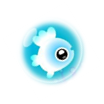 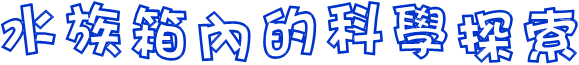 你是否看過美麗的水族世界?想知道水族箱內有哪些科學知識嗎?趕快來參加~水族箱內的科學探索~研習營活動吧!!活動目的：本研習營活動將透過課程解說、顯微鏡觀察及實際操作，讓學生了解水族箱內蘊含的物理、化學及生物學的奧秘與原理，認識並探索水族箱內的科學世界。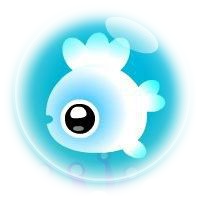 指導單位：行政院科技部主辦單位：國立高雄海洋科技大學 水產養殖系協辦單位：義守大學 生物科技系暑期營隊梯次及活動時間：第一梯次：2015 年 7 月 02~04 日 (星期四~星期六)第二梯次：2015 年 7 月 06~08 日 (星期一~星期三)第三梯次：2015 年 7 月 09~11 日 (星期四~星期六)營隊活動時間：每梯次為期三天。每日09：00至17：00(不提供住宿)活動對象：全國之國中學生（含應屆新生及畢業生）。活動人數：每梯次約50名。 活動地點：國立高雄海洋科技大學（楠梓校區）水產養殖系           (活動地點及交通方式請至活動網站內→〝聯絡我們〞）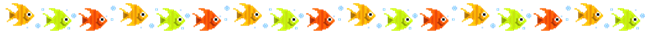 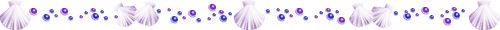 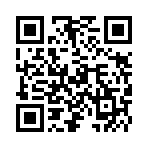 活動網址：http://2015aqua.blogspot.com/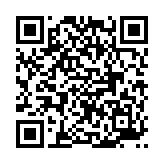                         臉書粉絲專頁『水族箱的科學探索』  活動費用：除科技部補助外，本次活動費用每位學員酌收500元。活動將提供學員上課所需之教本、教材(水族過濾器材、生態瓶、水族生態缸、水族生物、微生物及水質化學實驗耗材…等)、午餐、點心、研習證書與活動期間之保險。報名須知：報名方式：利用活動網站報名系統或E-mail報名表，請勿以電話報名。報名表上各項資料請確實填寫，以便辦理保險事宜，所有資料內容不對外公開，敬請放心。報名日期：即日起至2015年6月7日截止，每梯次名額50名。 錄取名單將於填寫完報名系統或寄回報名表後，以E-mail通知錄取訊息及繳款方式，繳費請於一週內繳齊全額(匯款)，逾期將自動放棄報名名額。繳款成功後，會以E-mail寄發錄取通知，並於活動前一週寄發營隊行前通知提醒，屆時請密切留意電子郵件信箱。聯絡方式：(請盡量以E-mail聯絡)業務承辦人：國立高雄海洋科技大學 水產養殖系洪浩偉同學：0989-957-866莊卉翎同學：0988-289-674聯絡電話：(07) 3617141轉3719 洪同學或莊同學。聯絡時間：週一到週五AM09：30~PM05：30E-mail：2015aqua@gmail.com